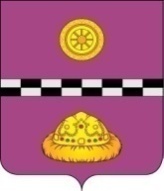 ПОСТАНОВЛЕНИЕот  10 августа 2020 г.                                                                                       № 542         В соответствии с Федеральным законом от 06.10.2003  № 131-ФЗ «Об общих принципах организации местного самоуправления в Российской Федерации», решением Совета муниципального района «Княжпогостский» от 29.10.2007 № 58 «Об утверждении Положения о порядке управления и распоряжения муниципальной собственностью муниципального района «Княжпогостский»,           ПОСТАНОВЛЯЮ:1. Внести в постановление администрации муниципального района «Княжпогостский» от 20.03.2020  № 274 «О передаче муниципального имущества муниципального района «Княжпогостский» в муниципальную собственность городских поселений муниципального района «Княжпогостский» следующее изменение:1.1. Позицию 1 Перечня муниципального имущества муниципального района «Княжпогостский», передаваемого в муниципальную собственность городских и сельских поселений муниципального района «Княжпогостский» изложить в редакции:«                                                                                                                                    »2. Контроль за исполнением настоящего постановления оставляю за собой.Глава МР «Княжпогостский» -руководитель администрации                                                     А. Л. НемчиновО внесении изменения в постановлениеадминистрации муниципального района«Княжпогостский» от 20.03.2020  № 274«О передаче муниципального имущества муниципального района «Княжпогостский» в муниципальную собственность городских поселений муниципального района «Княжпогостский»1Досмотровый ручной металлоискатель19 190,499 190,49